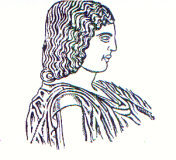 ΓΕΩΠΟΝΙΚΟ  ΠΑΝΕΠΙΣΤΗΜΙΟ  ΑΘΗΝΩΝΤΜΗΜΑ ΕΠΙΣΤΗΜΗΣ ΦΥΤΙΚΗΣ ΠΑΡΑΓΩΓΗΣΕΡΓΑΣΤΗΡΙΟ ΑΝΘΟΚΟΜΙΑΣ ΚΑΙ ΑΡΧΙΤΕΚΤΟΝΙΚΗΣ ΤΟΠΙΟΥΔΙΕΥΘΥΝΤΡΙΑ:  ΚΑΘΗΓΗΤΡΙΑ ΜΑΡΙΑ ΠΑΠΑΦΩΤΙΟΥΙερά οδός 75, Αθήνα 118 55 - Τηλ. 210 5294555 - Fax 210 5294553 -  Email: mpapaf@aua.gr										29/11/2022Α Ν Α Κ Ο Ι Ν Ω Σ ΗΑνακοινώνεται στους φοιτητές του 7ου Εξαμήνου του Τμήματος Επιστήμης Φυτικής Παραγωγής, ότι το Εργαστήριο του Μαθήματος «ΑΝΘΟΚΟΜΙΑ (Αρχές και Βασικές Καλλιέργειες»,  θα γίνει στο Αμφ. Φραγκόπουλου:την Πέμπτη 1 Δεκεμβρίου 2022 για τους φοιτητές με επίθετο από A-Λύρατην Πέμπτη 8 Δεκεμβρίου 2022 για τους φοιτητές με επίθετο από Μαγαλιού Δήμητρα-έως τέλος καταλόγουΠΕΜΠΤΗ 1 Δεκεμβρίου 2022ΠΕΜΠΤΗ 8 Δεκεμβρίου 202212.30: ΑΡΧΗ ΚΑΤΑΛΟΓΟΥ – ΔΡΙΤΣΑΣ ΧΑΡ1Ο ΤΜΗΜΑ 13.30: ΖΑΒΡΑ Μ/Ε  - ΛΥΡΑ Β/Μ2Ο ΤΜΗΜΑ 12.30: ΜΑΓΑΛΙΟΥ Δ – ΠΟΛΙΑΣ Κ1Ο ΤΜΗΜΑ 13.30: ΠΟΛΥΧΡΟΝΙΑΔΗ Ε/Μ – ΤΕΛΟΣ ΚΑΤΑΛΟΓΟΥ2Ο ΤΜΗΜΑ 